~please wear your face mask when speaking with staff at any time, 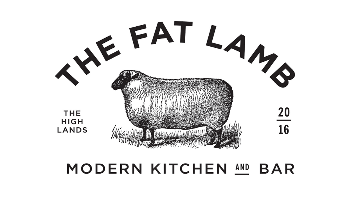 leaving your seat for any reason, and maintain social distancing guidelines~TO STARTBAKED GOAT CHEESE (v)   pickled golden raisins / sumac / chives / toasted pita   15SWEET CHILI VINEGAR GLAZED BRUSSELS SPROUTS (v)   toasted peanuts / chives   14CURRY SPICED CAULIFLOWER (v)   gochujang hoisin / cherries & pistachios / chives   13LAMB MEATBALLS (gf)   tzatziki / dill, garlic, and balsamic marinated roasted red peppers / feta   13TRUFFLE FRIES (v)   parmigiano  / sea salt / chives / sriracha mayo   12PICKLED BEET & ARUGULA SALAD (gf/v)   champagne vinaigrette / cherries & pistachios / goat cheese   10GREEK SALAD (gf/v)   champagne vinaigrette / cucumbers / roasted tomatoes / kalamata olives / feta   10ENTRÉES*HERBED DOUBLE BONE LAMB CHOPSspinach, caramelized onion,  & kalamata olive couscous / feta / tzatziki / sumac   38FRONDOSA FARMS MUSHROOM & BEEF SHORT RIB RISOTTO (gf)caramelized onion / baby spinach / parmigiano  28PORK TENDERLOIN SALTIMBOCCA (gf)prosciutto / creamy polenta / garlic broccolini & roasted parsnips / sage butter sauce   29TANDOORI SPICED SALMONred pepper sauce / spinach, caramelized onion, & kalamata olive couscous / tzatziki   29*SMOKED PAPRIKA & CUMIN RUBBED DUCK BREAST (gf)ginger sweet potato puree / garlic broccolini & roasted parsnips / toasted peanuts & sorghum vinaigrette   34GRIDDLED VEAL MEATLOAFcreamy polenta / garlic broccolini & roasted parsnips / mushroom & caramelized onion demiglace   26ROASTED SWEET POTATO, CARAMELIZED ONION, & SPINACH RISOTTO (gf/v)cherries & pistachios / garlic broccolini & roasted parsnips   24SHRIMP & “GRITS” (gf)caramelized onions / roasted red peppers / bacon / spinach / white wine butter sauce / creamy polenta   28RICOTTA GNOCCHI & LAMB RAGUparmigiano   26HOT SAUCE MARINATED FRIED CHICKEN SANDWICHbrioche bun / tasty pickles / garlic mayo / fries    17*DOUBLE CHEESEBURGERbrioche bun / american cheese / garlic mayo / tasty pickles / fries   17FREEDOM RUN FARMS PULLED BBQ LAMB SANDWICHbrioche bun / balsamic & ginger bbq sauce / tasty pickles / fries   16CUMIN SPICED BLACK BEAN BURGER (v) brioche bun / tzatziki / feta / arugula / fries    16DESSERTSGIANT CREAM PUFFsalted caramel crisps / caramel / powdered sugar   6RICOTTA CANNOLIorange scented sweet ricotta cream / cherries & pistachios   6NUTELLA MOUSSE TARTwhipped cream / cherries / cherry sauce / chocolate   6